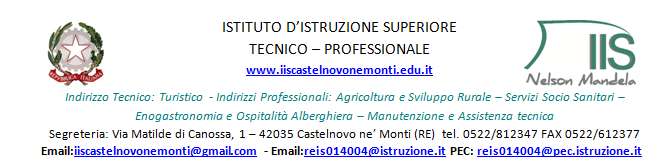 PIANO EDUCATIVO PERSONALIZZATO PER DSAAnno Scolastico ………….Alunno:  Classe:            Sezione: Indirizzo: Coordinatore di classe: 1. Dati relativi all’alunno2. DESCRIZIONE DEL FUNZIONAMENTO DELLE ABILITA’ STRUMENTALI (compilare solo per il disturbo certificato)3. ALTRE CARATTERISTICHE DEL PROCESSO DI APPRENDIMENTO4. APPRENDIMENTO DELLE LINGUE STRANIERE6. PATTO EDUCATIVO Si concorda con la famiglia e lo studente:  Nelle attività di studio l’allievo: è seguito da un Tutor pomeridiano nelle discipline: ______________________________con cadenza:  □ quotidiana  	□ bisettimanale    □ settimanale    □ quindicinale è seguito da familiariricorre all’aiuto di compagniutilizza strumenti compensativi (computer, audiolibri, ecc)altro  ………………………………………………………………………………..………………………………………………………………………………..Strumenti da utilizzare nel lavoro a casa strumenti informatici (pc, videoscrittura con correttore ortografico, …)tecnologia di sintesi vocaleappunti scritti al pc registrazioni digitalimateriali multimediali (video, simulazioni…)testi semplificati e/o ridottifotocopie schemi e mappealtro  ………………………………………………………………………………..………………………………………………………………………………..    Compiti    Si concorda che all’alunno vengano assegnati:Compiti con modalità differenti (specificare quali)________________________________________________________________________________________________________________________________________________Compiti uguali sia nel contenuto che nella forma a quelli previsti per la classeQuantità di esercizi e di materiale di studio da rielaborare a casa ridotti nella quantità (specificare per quali materie)________________________________________________________________________________________________________________________________________________________________________________________________________________________INTERVENTI EDUCATIVI E DIDATTICI CONSIGLIO DI CLASSE DEL___________________________ALUNNO_____________________________________Per ogni materia, nella seguente tabella verranno segnati gli strumenti compensativi e dispensativi, i criteri e le modalità di verifica e di valutazione di cui usufruiranno gli alunni.Il presente PDP è stato elaborato, analizzato e approvato da:Docenti del Consiglio di Classe:Genitore			______________________Studente			______________________Dirigente Scolastico 		_______________________Luogo e data_______________________________________________COGNOME E NOMEDATA E LUOGO DI NASCITADIAGNOSI SPECIALISTICARedatta dalla ASL di………….. in data Specialista di riferimento: TIPOLOGIA DEL DISTURBOF81.0 (Dislessia)F81.1 (Disortografia) F81.2 (Discalculia)F81.3 (Disturbo Misto delle capacità scolastiche)F81.8 (Disgrafia)F81.9 Disturbi evolutivi delle abilità scolastiche non specificatiAltro………………………………………………………DIAGNOSISPECIALISTICA(dati rilevabili, se presenti, nella diagnosi)OSSERVAZIONE IN CLASSE(dati rilevati direttamente dagli insegnanti)OSSERVAZIONE IN CLASSE(dati rilevati direttamente dagli insegnanti)OSSERVAZIONE IN CLASSE(dati rilevati direttamente dagli insegnanti)OSSERVAZIONE IN CLASSE(dati rilevati direttamente dagli insegnanti)LETTURALETTURALETTURALETTURALETTURA…………………………………………………………………………………………………………………………………………………………………………………………………………VELOCITÀMolto lentaLentaScorrevoleMolto lentaLentaScorrevoleMolto lentaLentaScorrevole………………………………………………………………………………………………………………………………………………………………………………………………………….CORRETTEZZAAdeguataNon adeguata (ad esempio confonde/inverte/sostituisce omette   lettere o sillabeAdeguataNon adeguata (ad esempio confonde/inverte/sostituisce omette   lettere o sillabeAdeguataNon adeguata (ad esempio confonde/inverte/sostituisce omette   lettere o sillabe………………………………………………………………………………………………………………………………………………………………………………………………………………………………………………………………………………………………………………COMPRENSIONEScarsaEssenzialeGlobaleCompleta-analiticaScarsaEssenzialeGlobaleCompleta-analiticaScarsaEssenzialeGlobaleCompleta-analiticaSCRITTURASCRITTURASCRITTURASCRITTURASCRITTURA……………………………………………………………………………………………………………………………………………………………………………………………………………………………………………………………………………………………………………………………………………………………………………………………………………………..SOTTODETTATURACorretta Poco corretta ScorrettaCorretta Poco corretta ScorrettaCorretta Poco corretta Scorretta……………………………………………………………………………………………………………………………………………………………………………………………………………………………………………………………………………………………………………………………………………………………………………………………………………………………………………………………………………………………………………………………………………………………………………………………………………………………………………………………………………………………………………………………………………………………………………………….PRODUZIONE AUTONOMA/ADERENZA CONSEGNAADERENZA CONSEGNAADERENZA CONSEGNA……………………………………………………………………………………………………………………………………………………………………………………………………………………………………………………………………………………………………………………………………………………………………………………………………………………………………………………………………………………………………………………………………………………………………………………………………………………………………………………………………………………………………………………………………………………………………………………….PRODUZIONE AUTONOMA/SpessoTalvoltaMai……………………………………………………………………………………………………………………………………………………………………………………………………………………………………………………………………………………………………………………………………………………………………………………………………………………………………………………………………………………………………………………………………………………………………………………………………………………………………………………………………………………………………………………………………………………………………………………….PRODUZIONE AUTONOMA/CORRETTA STRUTTURA MORFO-SINTATTICACORRETTA STRUTTURA MORFO-SINTATTICACORRETTA STRUTTURA MORFO-SINTATTICA……………………………………………………………………………………………………………………………………………………………………………………………………………………………………………………………………………………………………………………………………………………………………………………………………………………………………………………………………………………………………………………………………………………………………………………………………………………………………………………………………………………………………………………………………………………………………………………….PRODUZIONE AUTONOMA/SpessoTalvoltaMai……………………………………………………………………………………………………………………………………………………………………………………………………………………………………………………………………………………………………………………………………………………………………………………………………………………………………………………………………………………………………………………………………………………………………………………………………………………………………………………………………………………………………………………………………………………………………………………….PRODUZIONE AUTONOMA/CORRETTA STRUTTURA TESTUALE (narrativo, descrittivo, regolativo …)CORRETTA STRUTTURA TESTUALE (narrativo, descrittivo, regolativo …)CORRETTA STRUTTURA TESTUALE (narrativo, descrittivo, regolativo …)……………………………………………………………………………………………………………………………………………………………………………………………………………………………………………………………………………………………………………………………………………………………………………………………………………………………………………………………………………………………………………………………………………………………………………………………………………………………………………………………………………………………………………………………………………………………………………………….PRODUZIONE AUTONOMA/SpessoTalvoltaMai……………………………………………………………………………………………………………………………………………………………………………………………………………………………………………………………………………………………………………………………………………………………………………………………………………………………………………………………………………………………………………………………………………………………………………………………………………………………………………………………………………………………………………………………………………………………………………………….PRODUZIONE AUTONOMA/CORRETTEZZA ORTOGRAFICACORRETTEZZA ORTOGRAFICACORRETTEZZA ORTOGRAFICA……………………………………………………………………………………………………………………………………………………………………………………………………………………………………………………………………………………………………………………………………………………………………………………………………………………………………………………………………………………………………………………………………………………………………………………………………………………………………………………………………………………………………………………………………………………………………………………….PRODUZIONE AUTONOMA/AdeguataParzialeNon adeguata……………………………………………………………………………………………………………………………………………………………………………………………………………………………………………………………………………………………………………………………………………………………………………………………………………………………………………………………………………………………………………………………………………………………………………………………………………………………………………………………………………………………………………………………………………………………………………………….PRODUZIONE AUTONOMA/USO PUNTEGGIATURAUSO PUNTEGGIATURAUSO PUNTEGGIATURA……………………………………………………………………………………………………………………………………………………………………………………………………………………………………………………………………………………………………………………………………………………………………………………………………………………………………………………………………………………………………………………………………………………………………………………………………………………………………………………………………………………………………………………………………………………………………………………….PRODUZIONE AUTONOMA/AdeguataParziale Non adeguataGRAFIAGRAFIAGRAFIAGRAFIAGRAFIA……………………………………………………………………………………………………………………………………………………………………………………………………………………………………………….LEGGIBILELEGGIBILELEGGIBILELEGGIBILE……………………………………………………………………………………………………………………………………………………………………………………………………………………………………………….SìPocoNoNoCALCOLOCALCOLOCALCOLOCALCOLOCALCOLO…………………………………………………………………………………………………………………………………………………………………………………………………………………………………………….Difficoltà visuospaziali spessotalvoltamai…………………………………………………………………………………………………………………………………………………………………………………………………………………………………………….Recupero di fatti numerici (es: tabelline)raggiuntoparzialenon raggiunto…………………………………………………………………………………………………………………………………………………………………………………………………………………………………………….Automatizzazione delle procedure di calcoloraggiuntoparzialenon raggiunto……………………………………………………………………………………………………………………………………………………………………………………………………………………………………………………………………………………………………………………………………………...Errori di processamento numerico (negli aspetti cardinali e ordinali e nella   corrispondenza tra numero e quantità)spessotalvoltamai…………………………………………………………………………………………………………………………………………………………………………………………………………………………………………….Uso degli algoritmi di base del calcolo adeguataparzialenon adeguato…………………………………………………………………………………………………………………………………………………………………………………………………………………………………………….Capacità di problem solvingadeguataparzialenon adeguata…………………………………………………………………………………………………………………………………………………………………………………………………………………………………………….Comprensione del testo di un problemaadeguataparziale non adeguataOSSERVAZIONE IN CLASSE(dati rilevati direttamente dagli insegnanti)OSSERVAZIONE IN CLASSE(dati rilevati direttamente dagli insegnanti)OSSERVAZIONE IN CLASSE(dati rilevati direttamente dagli insegnanti)PROPRIETÀ LINGUISTICAPROPRIETÀ LINGUISTICAPROPRIETÀ LINGUISTICAPROPRIETÀ LINGUISTICAdifficoltà nella strutturazione della frasedifficoltà nel reperimento lessicaledifficoltà nell’esposizione oraledifficoltà nella strutturazione della frasedifficoltà nel reperimento lessicaledifficoltà nell’esposizione oraledifficoltà nella strutturazione della frasedifficoltà nel reperimento lessicaledifficoltà nell’esposizione oraleMEMORIAMEMORIAMEMORIAMEMORIADifficoltà nel memorizzare: categorizzazioni  formule, strutture grammaticali, algoritmi (tabelline, nomi, date …) sequenze e procedure  Difficoltà nel memorizzare: categorizzazioni  formule, strutture grammaticali, algoritmi (tabelline, nomi, date …) sequenze e procedure  Difficoltà nel memorizzare: categorizzazioni  formule, strutture grammaticali, algoritmi (tabelline, nomi, date …) sequenze e procedure  ATTENZIONEATTENZIONEATTENZIONEATTENZIONEselettivaintensivaselettivaintensivaselettivaintensivaAFFATICABILITÀAFFATICABILITÀAFFATICABILITÀAFFATICABILITÀSìPocaNoPRASSIEPRASSIEPRASSIEPRASSIEdifficoltà di esecuzionedifficoltà di pianificazionedifficoltà di programmazione e progettazionedifficoltà di esecuzionedifficoltà di pianificazionedifficoltà di programmazione e progettazionedifficoltà di esecuzionedifficoltà di pianificazionedifficoltà di programmazione e progettazioneMOTIVAZIONE MOTIVAZIONE MOTIVAZIONE MOTIVAZIONE MOTIVAZIONE MOTIVAZIONE Partecipazione al dialogo educativoMolto  adeguataMolto  adeguataAdeguataPoco adeguataNon adeguataConsapevolezza delle proprie difficoltà Molto  adeguataMolto  adeguataAdeguataPoco adeguataNon adeguataConsapevolezza dei propri punti di forzaMolto  adeguataMolto  adeguataAdeguataPoco adeguataNon adeguataAutostimaMolto  adeguataMolto  adeguataAdeguataPoco adeguataNon adeguataATTEGGIAMENTI E COMPORTAMENTI RISCONTRABILI A SCUOLAATTEGGIAMENTI E COMPORTAMENTI RISCONTRABILI A SCUOLAATTEGGIAMENTI E COMPORTAMENTI RISCONTRABILI A SCUOLAATTEGGIAMENTI E COMPORTAMENTI RISCONTRABILI A SCUOLAATTEGGIAMENTI E COMPORTAMENTI RISCONTRABILI A SCUOLAATTEGGIAMENTI E COMPORTAMENTI RISCONTRABILI A SCUOLARegolarità frequenza scolasticaMolto  adeguataAdeguataAdeguataPoco adeguataNon adeguataAccettazione e rispetto delle regoleMolto  adeguataAdeguataAdeguataPoco adeguataNon adeguataRispetto degli impegni Molto  adeguataAdeguataAdeguataPoco adeguataNon adeguataAccettazione consapevole degli strumenti compensativi e delle misure dispensativeMolto  adeguataAdeguataAdeguataPoco adeguataNon adeguataAutonomia nel lavoro Molto  adeguataAdeguataAdeguataPoco adeguataNon adeguataSTRATEGIE UTILIZZATE DALL’ALUNNO NELLO STUDIO STRATEGIE UTILIZZATE DALL’ALUNNO NELLO STUDIO STRATEGIE UTILIZZATE DALL’ALUNNO NELLO STUDIO STRATEGIE UTILIZZATE DALL’ALUNNO NELLO STUDIO STRATEGIE UTILIZZATE DALL’ALUNNO NELLO STUDIO STRATEGIE UTILIZZATE DALL’ALUNNO NELLO STUDIO Sottolinea, identifica parole chiave … EfficaceEfficaceEfficaceDa potenziareDa potenziareCostruisce schemi, mappe odiagrammiEfficaceEfficaceEfficaceDa potenziareDa potenziareUtilizza strumenti informatici (computer, correttore ortografico, software …)EfficaceEfficaceEfficaceDa potenziareDa potenziareUsa strategie di memorizzazione   (immagini, colori, riquadrature …) EfficaceEfficaceEfficaceDa potenziareDa potenziareAltro ……………………………………………………………………………………………………………………………………….Pronuncia difficoltosaDifficoltà di acquisizione degli automatismi grammaticali di base Difficoltà nella scrittura Difficoltà acquisizione nuovo lessicoNotevoli differenze tra comprensione del testo scritto e oraleNotevoli differenze tra produzione scritta e oraleAltro: …………………………………………………………………………………………………………………………………………………………………………………………………………………………………………………………………………………………………………………………………………………….5. INFORMAZIONI GENERALI FORNITE DALL’ALUNNO/FAMIGLIAInteressi, difficoltà, attività in cui si sente capace, punti di forza, aspettative, richieste ……………………………………………………………………………………………………………………………………………………………………………………………………………………………………………………………………………………………………………………………………………………….………………………………………………………………………………………………………………………………………………………………………………………………………………………………………………………………………………………………………………………………………………………………………………………………………………………………………………………………………………………………………………………………………………………………………………………………………………………………………………………………………………………………………………………………………………………………………………………………………………………………………………………………………………………………………………………………………………………………………………………………………………………………………………………………………………………………………………………………………………………………………………………………………………………………………………………………………………………………………………………………………………………………………………………………………………………………………………………………………………………………………………………………………………………………………………………………………………………………………………………………………STRUMENTI COMPENSATIVIITAMATEINGUtilizzo di schemi, tabelle, formulari o mappeEventuali prove a risposta multiplaRiduzione del numero degli eserciziUso di immagini per fissare i concettiFissare interrogazioni e verifiche programmateIncentivare a casa l’uso dei supporti audio e/o informatici allegati al libro di testoFotocopia degli appunti al posto della copiatura/dettaturaUso della calcolatriceUso del computer con correttore ortograficoUso del computer con sintesi vocaleAudiolibriLibri digitaliDizionari digitaliLettore MP3 o registrazioniMISURE DISPENSATIVEITAMATINGDispensa dalla lettura ad alta voceDispensa dal prendere appunti sotto dettaturaDispensa dal rispetto di tempi standardDispensa dalla copiatura dalla lavagnaDispensa dalla memorizzazione di formule, tabelline, regole grammaticaliCRITERI e MODALITA’ di VERIFICA/VALUTAZIONEITAMATINGOrganizzazione di interrogazioni programmateCompensazione di prove orali di compiti scritti non ritenuti adeguatiUso di mediatori didattici durante le prove scritte e orali (schemi, mappe…)Valutazioni più attente ai contenuti che non alla formaVerifiche graduate con esercizi ridotti senza modificare i contenutiValutazione di un aspetto alla voltaUtilizzare prove a scelta multiplaTempi più lunghiEventuale lettura dei testi di verifica da parte dell’insegnante Uso della sintesi vocaleProve informatizzateCognome nome (Materia)FirmaCarmosino Fabio (Religione)